M 3.5                                            Die TemprelreinigungSchneide die Bilder aus! Erzähle nun mit den Bildern und den Wörtern. Legt ein Gruppenbild.Ordne die Bilder, erzähle die Geschichte!Tempel  -  Schriftgelehrte  -   Priester  -  Tierhändler  -  Taubenverkäufer    Geldwechsler -  Jünger -  Freunde und Freundinnen  -  Bethaus  -  Jesus  - Ruhe Frieden  -  Zeit für Gott  Verjagt - laut - befreit - schimpfen - ärgern sich -  ruft  -  fällt zu Boden -  rollt weg schauen zu  -  wundern sich -   finden es gut -   ärgern sich  -   fliegen weg  
laufen weg -  Kaufhaus  - zornig -  traurig  -  Mein Haus soll ein Bethaus sein.    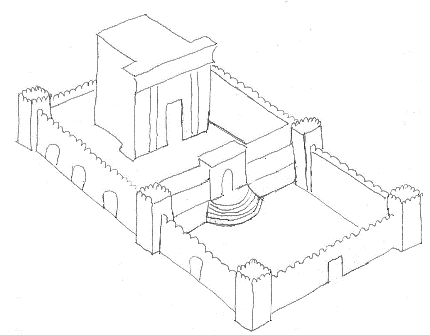 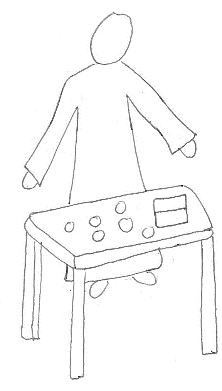 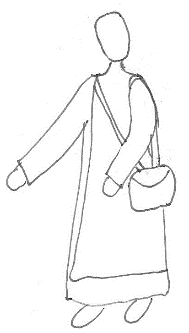 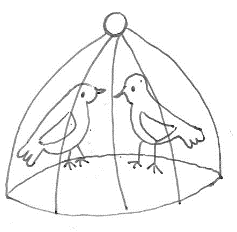 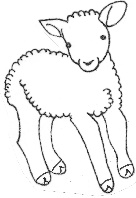 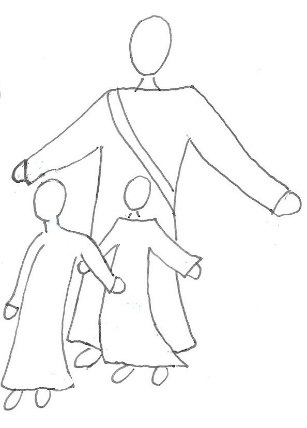 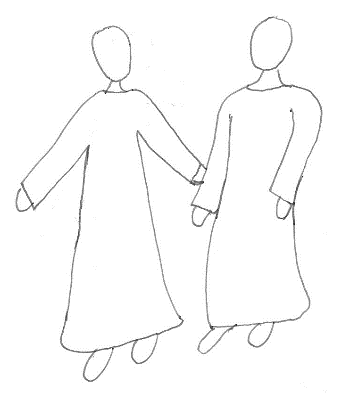 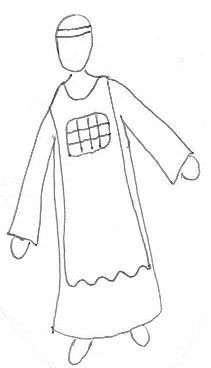 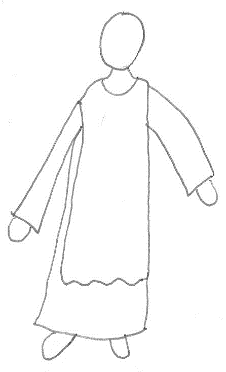 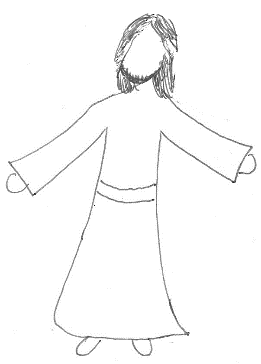 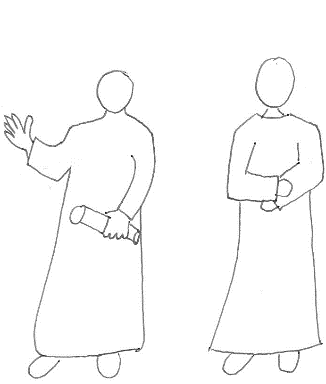 